CAHIMS/CPHIMS CEU FORM:  Time Capsule 2020:  Pandemic Memoirs for Future Healthcare IT WorkersOnline Conference, October - November 2020. Below are the sessions that qualify for CPHIMS or CAHIMS continuing education (CE) hours.   Check the “” column for all sessions attended and total the number of hours earned each day. At the end of the form, total the number of hours earned for the entire event. Do not send this form to HIMSS. Retain this form for your records. You will need to provide a copy of this form if selected for an audit when renewing your certification.Total Continuing Education hours possible to earn for this event	 (max = 12.00)					____________I am claiming credits to renew my:  CPHIMS                  CAHIMSI attest that I have attended all the sessions indicated above in their entirety.Printed Name	                                                                                                 Certificate NumberSignature	________________________________________________________  Date   ________________________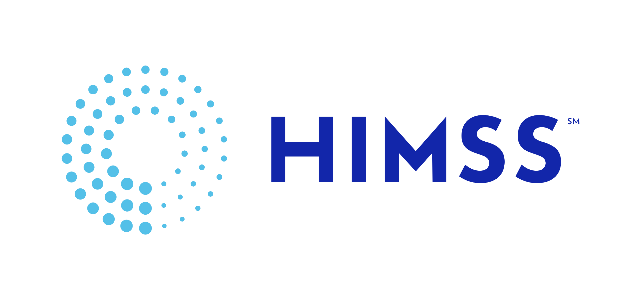 WebinarDateSessionHours()110/30/2020Five Predictions for the Future of Healthcare - Cathy Kuhn, PharmD , Director, Strategy Consulting (updox)1.00210/30/2020Using Passive network monitors for real time visibility and security management of medical devices - Stephanie Domas, Executive Vice-President (MedSec)1.00310/30/2020Cybersecurity in the era of COVID - Richard Staynings & Dr. Abed(University of Denver)1.00410/30/2020How COVID-19 Changed Telehealth:  An Oncologist Perspective Samantha Jaglowski, MD, MPH, Medical Director, Clinical & Research Informatics (The Ohio State University, James Cancer Hospital)1.00510/30/2020Telehealth 2.0: Time to Rethink Traditional Care Models Ujjwal Ramtekkar, MD, MBA, MPE, DFAACAP, Medical Director. Tele/Virtual Health, Behavioral Health (Nationwide Children’s Hospital1.00610/30/2020Keynote: Healthcare Executives Guide to Ransomware Threats Troy Ament, Chief Information Security Officer, CSO HIMSS Platinum Sponsor Fortinet1.00711/06/2020Morning Keynote Justin Gernot,  VP Healthbox (a HIMSS Solution)1.00811/06/2020Telehealth PanelRobb Stillman, MA, RN, CPHIMS, OSU-The James (Moderator)Panelist:  Dori Klemanski, MS, APRN, OSU-The James Panelist:  Abigail Marker, UC HealthPanelist:  Melissa Harper, UC Health1.00911/06/2020COVID-19's Impact on Medication AccessMelissa Weant, Senior Manager, Provider Analytics (CoverMyMeds)1.001011/06/2020Rapid Implementation of Telehealth Brian Mitchell, CPHIMS, CHCIO, Director, Information Technology(OSU Physicians, Inc.)Brooke Bellamy, MBOE, SSBC, Senior Director, Patient Access(The Ohio State University, Wexner Medical Center)1.001111/06/2020Memoirs of a CNIO during a pandemic Sherri Hess, CNIO, Banner HealthSharon Kirby, MS, RN-BC, CNIO, Mayo Clinic1.001211/06/2020CIO PanelAlex Vaillancourt, CIO, (Moderator)Panelist:  Craig Richardville, CIO, SCL HealthPanelist:  Gary Ginter, CIO, Premier HealthPanelist:  Andy Lehman, CIO, Kettering Health Network.  1.00